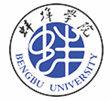 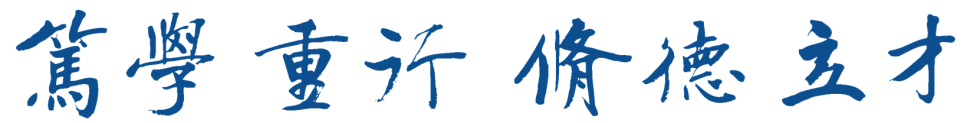 中心组学习第20210922期主要内容1. 习近平：学史明理 学史增信 学史崇德 学史力行……………………… 12. 习近平在河北承德考察时强调 贯彻新发展理念弘扬塞罕坝精神 努力完成全年经济社会发展主要目标任务………………………………………… 113. 习近平在中央民族工作会议上强调 以铸牢中华民族共同体意识为主线 推动新时代党的民族工作高质量发展……………………………………… 164. 习近平：党的伟大精神永远是党和国家的宝贵精神财富……………………225.习近平：毫不动摇坚持和加强党的全面领导………………………………366.习近平在陕西榆林考察时强调 解放思想改革创新再接再厉 谱写陕西高质量发展新篇章………………………………………………………… 46                                党委宣传部                              2021年9月20日习近平：学史明理 学史增信 学史崇德 学史力行来源：“学习强国”学习平台2021-07-15学史明理历史告诉我们，没有先进理论的指导，没有用先进理论武装起来的先进政党的领导，没有先进政党顺应历史潮流、勇担历史重任、敢于作出巨大牺牲，中国人民就无法打败压在自己头上的各种反动派，中华民族就无法改变被压迫、被奴役的命运，我们的国家就无法团结统一、在社会主义道路上走向繁荣富强。（2016年7月1日在庆祝中国共产党成立95周年大会上的讲话）要了解中国，就要了解中国的历史、文化、人文思想和发展阶段，特别是要了解当代中国的马克思主义。北京大学是中国最早传播和研究马克思主义的地方，为马克思主义在中国的传播和中国共产党的成立作出了重要贡献。今年是马克思诞辰200周年，也是《共产党宣言》诞生170周年。我们对马克思和《共产党宣言》的最好纪念，就是把党的十九大精神和新时代中国特色社会主义思想这一当代中国马克思主义研究好、宣传好、贯彻好。（2018年5月2日在北京大学考察时的讲话）要通过展览，教育引导广大干部群众更加深刻地认识到中国共产党、中国人民和中国特色社会主义的伟大力量，更加深刻地认识到我们党的理论是正确的、党中央确定的改革开放路线方针是正确的、改革开放的一系列战略部署是正确的，更加深刻地认识到改革开放和社会主义现代化建设的光明前景，统一思想、凝聚共识、鼓舞斗志、团结奋斗，坚定跟党走中国特色社会主义道路、改革开放道路的信心和决心。（2018年11月13日在参观“伟大的变革——庆祝改革开放40周年大型展览”时的讲话）要把学习贯彻党的创新理论作为思想武装的重中之重，同学习马克思主义基本原理贯通起来，同学习党史、新中国史、改革开放史、社会主义发展史结合起来，同新时代我们进行伟大斗争、建设伟大工程、推进伟大事业、实现伟大梦想的丰富实践联系起来，在学懂弄通做实上下苦功夫，在解放思想中统一思想，在深化认识中提高认识，切实增强贯彻落实的思想自觉和行动自觉。（2020年1月8日在“不忘初心、牢记使命”主题教育总结大会上的讲话）一个民族要走在时代前列，就一刻不能没有理论思维，一刻不能没有思想指引。在近代中国最危急的时刻，中国共产党人找到了马克思列宁主义，并坚持把马克思列宁主义同中国实际相结合，用马克思主义真理的力量激活了中华民族历经几千年创造的伟大文明，使中华文明再次迸发出强大精神力量。实践证明，马克思主义是我们认识世界、把握规律、追求真理、改造世界的强大思想武器，是我们党和国家必须始终遵循的指导思想。（2021年2月20日在党史学习教育动员大会上的讲话）在党史学习教育中要用好这些红色资源，组织广大党员、干部重点学习党史，同时学习新中国史、改革开放史、社会主义发展史，做到学史明理、学史增信、学史崇德、学史力行，做到学党史、悟思想、办实事、开新局，特别是要在坚持走中国特色解决民族问题正确道路、维护各民族大团结、铸牢中华民族共同体意识等重大问题上不断提高思想认识和工作水平。（2021年3月5日在参加十三届全国人大四次会议内蒙古代表团审议时的讲话）要在党史学习教育中做到学史明理，明理是增信、崇德、力行的前提。要从党的辉煌成就、艰辛历程、历史经验、优良传统中深刻领悟中国共产党为什么能、马克思主义为什么行、中国特色社会主义为什么好等道理，弄清楚其中的历史逻辑、理论逻辑、实践逻辑。要深刻领悟坚持中国共产党领导的历史必然性，坚定对党的领导的自信。要深刻领悟马克思主义及其中国化创新理论的真理性，增强自觉贯彻落实党的创新理论的坚定性。要深刻领悟中国特色社会主义道路的正确性，坚定不移走中国特色社会主义这条唯一正确的道路。要把各领域基层党组织建设成为坚强战斗堡垒。要不断提高不敢腐、不能腐、不想腐的综合功效，持续巩固发展良好的政治生态。（2021年3月22日至25日在福建考察时的讲话）学史增信《复兴之路》这个展览，回顾了中华民族的昨天，展示了中华民族的今天，宣示了中华民族的明天，给人以深刻教育和启示。中华民族的昨天，可以说是“雄关漫道真如铁”。近代以后，中华民族遭受的苦难之重、付出的牺牲之大，在世界历史上都是罕见的。但是，中国人民从不屈服，不断奋起抗争，终于掌握了自己的命运，开始了建设自己国家的伟大进程，充分展示了以爱国主义为核心的伟大民族精神。中华民族的今天，正可谓“人间正道是沧桑”。改革开放以来，我们总结历史经验，不断艰辛探索，终于找到了实现中华民族伟大复兴的正确道路，取得了举世瞩目的成果。这条道路就是中国特色社会主义。中华民族的明天，可以说是“长风破浪会有时”。经过鸦片战争以来170多年的持续奋斗，中华民族伟大复兴展现出光明的前景。现在，我们比历史上任何时期都更接近中华民族伟大复兴的目标，比历史上任何时期都更有信心、有能力实现这个目标。（2012年11月29日在参观《复兴之路》展览时的讲话）要在学生中加强中国历史特别是中国近现代史、中国革命史、中国共产党史、中华人民共和国史、中国改革开放史等的教育，坚持不懈培育和弘扬社会主义核心价值观。只有社会主义才能救中国，只有坚持和发展中国特色社会主义才能实现中华民族伟大复兴。要给学生讲清楚这一被实践证明了的历史逻辑和现实逻辑，增强学生的中国特色社会主义道路自信、理论自信、制度自信、文化自信，不被任何干扰所惑，立志肩负起民族复兴的时代重任。（2018年9月10日在全国教育大会上的讲话）信仰、信念、信心，任何时候都至关重要。小到一个人、一个集体，大到一个政党、一个民族、一个国家，只要有信仰、信念、信心，就会愈挫愈奋、愈战愈勇，否则就会不战自败、不打自垮。无论过去、现在还是将来，对马克思主义的信仰，对中国特色社会主义的信念，对实现中华民族伟大复兴中国梦的信心，都是指引和支撑中国人民站起来、富起来、强起来的强大精神力量。（2018年12月18日在庆祝改革开放40周年大会上的讲话）革命战争年代，共产党人随时面临生死考验，支撑他们视死如归、革命到底的是坚定理想信念。毛主席、贺老总、夏明翰烈士等满门英烈而初心不改。马日事变后湖南一片血雨腥风，革命者血流成河却没有被吓倒。夏明翰身陷牢狱坚贞不屈，在给妻子的家书中发出“坚持革命继吾志，誓将真理传人寰”的豪迈誓言。和平年代，生死考验少了，但考验也无处不在，只有铸牢理想信念之魂，才能经受得住各种考验。各级党组织要把党的政治建设放在首位，教育引导广大党员、干部筑牢信仰之基、把稳思想之舵、补足精神之钙，自觉做远大理想、共同理想的坚定信仰者和忠实实践者。（2020年9月18日在湖南考察工作结束时的讲话）我国工人阶级和广大劳动群众是国家的主人，要加强政治理论学习，加强党史、新中国史、改革开放史、社会主义发展史学习，自觉做中国特色社会主义的坚定信仰者、忠实实践者。要发扬优良传统，承担历史使命，把党和国家确定的奋斗目标作为自己的人生目标，以民族复兴为己任，自觉把人生理想、家庭幸福融入国家富强、民族复兴的伟业之中，做新时代的追梦人。（2020年11月24日在全国劳动模范和先进工作者表彰大会上的讲话）学史增信，就是要增强信仰、信念、信心，这是我们战胜一切强敌、克服一切困难、夺取一切胜利的强大精神力量。要增强对马克思主义、共产主义的信仰，教育引导广大党员、干部从党百年奋斗中感悟信仰的力量，始终保持顽强意志，勇敢战胜各种重大困难和严峻挑战。要增强对中国特色社会主义的信念，教育引导广大党员、干部深刻认识到，中国特色社会主义是历史发展的必然结果，是发展中国的必由之路，是经过实践检验的科学真理，始终坚定道路自信、理论自信、制度自信、文化自信。要增强对实现中华民族伟大复兴的信心，教育引导广大党员、干部牢记初心使命、增强必胜信心，坚信我们党一定能够团结带领人民在中国特色社会主义道路上实现中华民族伟大复兴，努力创造属于我们这一代人、无愧新时代的历史功绩。信仰、信念、信心是最好的防腐剂。要始终抓好党风廉政建设，使不敢腐、不能腐、不想腐一体化推进有更多的制度性成果和更大的治理成效。（2021年4月25日至27日在广西考察时的讲话）学史崇德焦裕禄同志是人民的好公仆，是县委书记的榜样，也是全党的榜样。亲民爱民、艰苦奋斗、科学求实、迎难而上、无私奉献的焦裕禄精神，过去是、现在是、将来仍然是我们党的宝贵精神财富，永远不会过时。生命有限，很多英雄模范人物崇高精神的形成过程也是有限的，但形成了一种宝贵精神财富，是一个永恒的定格。焦裕禄精神，同井冈山精神、延安精神、雷锋精神、红旗渠精神等都是共存的。任何一个民族都需要有这样的精神构成其强大精神力量，这样的精神无论时代发展到哪一步都不会过时。（2014年3月18日在河南省兰考县委常委扩大会议上的讲话）心有榜样，就是要学习英雄人物、先进人物、美好事物，在学习中养成好的思想品德追求。我国历史上有很多少年英雄的故事，在中国共产党领导人民进行的革命、建设、改革事业中也涌现了大批少年英雄，他们中不少人的名字同学们可能都听说过。过去电影《红孩子》、《小兵张嘎》、《鸡毛信》、《英雄小八路》、《草原英雄小姐妹》等说的就是一些少年英雄的故事。今天，好儿童、好少年就更多了。你们学校也有被评为“最美少年”的。另外，各行各业都有很多值得我们学习的榜样，包括航天英雄、奥运冠军、大科学家、劳动模范、青年志愿者，还有那些助人为乐、见义勇为、诚实守信、敬业奉献、孝老爱亲的好人，等等。榜样的力量是无穷的。大家要把他们立为心中的标杆，向他们看齐，像他们那样追求美好的思想品德。这就是孔子讲的：“见贤思齐焉，见不贤而内自省也。”（2014年5月30日在北京市海淀区民族小学主持召开座谈会时的讲话）长征过雪山途中，有个同志穿着单薄的旧衣服被冻死，指挥员让把军需处长叫来，想问问他为什么不给这个被冻死的同志发棉衣，队伍里的同志含泪告诉他，被冻死的这个同志就是军需处长。管被装的宁可自己冻死也没有自己先穿暖和一点，这是多么崇高的思想境界！觉悟看似无形，关键时就会显现出强大力量。我们党就是靠着千千万万具有高度政治觉悟的先进分子无私奉献，才赢得了一场场艰苦卓绝的斗争。（2018年1月5日在新进中央委员会的委员、候补委员和省部级主要领导干部学习贯彻习近平新时代中国特色社会主义思想和党的十九大精神研讨班上的讲话）重庆是一块英雄的土地，有着光荣的革命传统。毛泽东同志在这里进行了决定中国前途命运的重庆谈判，周恩来同志领导中共中央南方局在这里同反动势力展开了坚决斗争，邓小平同志在这里领导中共中央西南局进行了大量开创性工作。重庆涌现了大批大义凛然、高风亮节的共产党人，如信仰坚定、不怕牺牲的赵世炎等人，英勇善战、屡建功绩的王良等人，坚贞不屈、永不叛党的江竹筠、王朴、陈然等人，严守纪律、勇于牺牲的战斗英雄邱少云，等等。解放战争时期，众多被关押在渣滓洞、白公馆的中国共产党人，经受住种种酷刑折磨，不折不挠、宁死不屈，为中国人民解放事业献出了宝贵生命，凝结成“红岩精神”。重庆要运用这些红色资源，教育引导广大党员、干部坚定理想信仰，养成浩然正气，增强“四个意识”、坚定“四个自信”、做到“两个维护”，始终在政治立场、政治方向、政治原则、政治道路上同党中央保持高度一致。（2019年4月17日在重庆考察工作结束时的讲话）老英雄张富清60多年深藏功名，一辈子坚守初心、不改本色，事迹感人。在部队，他保家卫国；到地方，他为民造福。他用自己的朴实纯粹、淡泊名利书写了精彩人生，是广大部队官兵和退役军人学习的榜样。要积极弘扬奉献精神，凝聚起万众一心奋斗新时代的强大力量。（2019年4月21日对张富清同志先进事迹作出的指示）为政清廉，才能取信于民。中央苏区时期毛泽东同志指出：“应该使一切政府工作人员明白，贪污和浪费是极大的犯罪。”作为“一苏大”会址的谢氏宗祠，装下了苏维埃政府整个首脑机关的15个部门。毛泽东同志曾说，我们的中央政府，恐怕也是世界上最精干的。第五次反“围剿”失利后，江西省苏维埃政府主席刘启耀背着金条乞讨数年，历尽千辛万苦寻找党组织继续干革命，不动用分毫党的经费。我们只有继承和发扬党的优良传统，才能应对“四大考验”、克服“四种危险”，才能正确处理公私关系、破除“四风”顽疾。要持之以恒正风肃纪，坚决清除腐败毒瘤，永葆党的政治本色。（2019年5月22日在江西考察工作结束时的讲话）要学习党史、新中国史，懂得党的初心和使命之可贵，理解坚守党的初心和使命之重要。云南有光荣的革命传统，有很多感人肺腑的动人故事。要把这些故事作为“不忘初心、牢记使命”教育的生动教材，引导广大党员、干部不断检视初心、滋养初心，不断锤炼忠诚干净担当的政治品格。（2020年1月19日至21日春节前夕赴云南看望慰问各族干部群众时的讲话）我们党在百年奋斗中，培育形成了一系列各有特点的革命精神，集中体现了党的坚定信念、根本宗旨、优良作风，是激励我们不懈奋斗的宝贵精神财富。在党史学习教育中做到学史崇德，就是要引导广大党员、干部传承红色基因，涵养高尚的道德品质。一要崇尚对党忠诚的大德，广大党员、干部永远不能忘记入党时所作的对党忠诚、永不叛党的誓言，做到始终忠于党、忠于党的事业，做到铁心跟党走、九死而不悔。二要崇尚造福人民的公德，广大党员、干部要站稳人民立场，始终同人民风雨同舟、生死与共，勇于担当、积极作为，切实把造福人民作为最根本的职责。三要崇尚严于律己的品德，广大党员、干部要慎微慎独，清清白白做人、干干净净做事，努力做一个高尚的人、一个纯粹的人、一个有道德的人、一个脱离了低级趣味的人、一个有益于人民的人。（2021年6月7日至9日在青海考察时的讲话）学史力行 “明镜所以照形，古事所以知今。”今天，我们回顾历史，不是为了从成功中寻求慰藉，更不是为了躺在功劳簿上、为回避今天面临的困难和问题寻找借口，而是为了总结历史经验、把握历史规律，增强开拓前进的勇气和力量。（2016年7月1日在庆祝中国共产党成立95周年大会上的讲话）我们党的每一段革命历史，都是一部理想信念的生动教材。全党同志一定要不忘初心、继续前进，永远铭记为民族独立、人民解放抛头颅洒热血的革命先辈，永远保持中国共产党人的奋斗精神，永远保持对人民的赤子之心，努力为人民创造更美好、更幸福的生活。（2017年6月21日至23日在山西考察工作时的讲话）我经常讲，党员、干部要经常重温党章，重温自己的入党誓言，重温革命烈士的家书。党章要放在床头，经常对照检查，看看自己做到了没有？看看自己有没有违背初心的行为？房间要经常打扫，镜子要经常擦拭。要教育引导各级党组织和广大党员、干部经常进行思想政治体检，同党中央要求“对标”，拿党章党规“扫描”，用人民群众新期待“透视”，同先辈先烈、先进典型“对照”，不断叩问初心、守护初心，不断坚守使命、担当使命，始终做到初心如磐、使命在肩。要以党的创新理论滋养初心、引领使命，从党的非凡历史中找寻初心、激励使命，在严肃党内政治生活中锤炼初心、体悟使命，把初心和使命变成锐意进取、开拓创新的精气神和埋头苦干、真抓实干的原动力。（2020年1月8日在“不忘初心、牢记使命”主题教育总结大会上的讲话）在全党开展党史学习教育，就是要教育引导全党以史为镜、以史明志，了解党团结带领人民为中华民族作出的伟大贡献和根本成就，认清当代中国所处的历史方位，增强历史自觉，把苦难辉煌的过去、日新月异的现在、光明宏大的未来贯通起来，在乱云飞渡中把牢正确方向，在风险挑战面前砥砺胆识，激发为实现中华民族伟大复兴而奋斗的信心和动力，风雨无阻，坚毅前行，开创属于我们这一代人的历史伟业。（2021年2月20日在党史学习教育动员大会上的讲话）当代中国青年是与新时代同向同行、共同前进的一代，生逢盛世，肩负重任。广大青年要爱国爱民，从党史学习中激发信仰、获得启发、汲取力量，不断坚定“四个自信”，不断增强做中国人的志气、骨气、底气，树立为祖国为人民永久奋斗、赤诚奉献的坚定理想。要锤炼品德，自觉树立和践行社会主义核心价值观，自觉用中华优秀传统文化、革命文化、社会主义先进文化培根铸魂、启智润心，加强道德修养，明辨是非曲直，增强自我定力，矢志追求更有高度、更有境界、更有品位的人生。要勇于创新，深刻理解把握时代潮流和国家需要，敢为人先、敢于突破，以聪明才智贡献国家，以开拓进取服务社会。要实学实干，脚踏实地、埋头苦干，孜孜不倦、如饥似渴，在攀登知识高峰中追求卓越，在肩负时代重任时行胜于言，在真刀真枪的实干中成就一番事业。（2021年4月19日在清华大学考察时的讲话）党的历史是最生动、最有说服力的教科书。我们党的一百年，是矢志践行初心使命的一百年，是筚路蓝缕奠基立业的一百年，是创造辉煌开辟未来的一百年。回望过往的奋斗路，眺望前方的奋进路，必须把党的历史学习好、总结好，把党的宝贵经验传承好、发扬好，铭记奋斗历程，担当历史使命，从党的奋斗历史中汲取前进力量。要教育引导广大党员、干部通过参观学习，更加自觉地不忘初心、牢记使命，增强“四个意识”，坚定“四个自信”，始终在思想上政治上行动上同党中央保持高度一致，坚定理想信念，学好用好党的创新理论，赓续红色血脉，发扬光荣传统，发挥先锋模范作用，团结带领全国各族人民，更好立足新发展阶段、贯彻新发展理念、构建新发展格局，全面做好改革发展稳定各项工作，汇聚起全面建设社会主义现代化国家、实现中华民族伟大复兴中国梦的磅礴力量。（2021年6月18日在参观“‘不忘初心、牢记使命’中国共产党历史展览”时的讲话）※这是习近平总书记2012年11月至2021年6月期间讲话、指示中有关学史明理、学史增信、学史崇德、学史力行内容的节录。习近平在河北承德考察时强调 贯彻新发展理念弘扬塞罕坝精神 努力完成全年经济社会发展主要目标任务来源：“学习强国”学习平台2021-08-25新华社承德8月25日电 中共中央总书记、国家主席、中央军委主席习近平近日在河北省承德市考察时强调，要全面落实党中央决策部署，坚持稳中求进工作总基调，完整、准确、全面贯彻新发展理念，弘扬塞罕坝精神，切实抓好统筹疫情防控和经济社会发展各项工作，更好统筹发展和安全，推动高质量发展，努力完成全年经济社会发展主要目标任务，实现“十四五”良好开局。23日下午，习近平首先考察了位于河北省最北部的塞罕坝机械林场。八月的塞罕坝，林海苍翠连绵。林场始建于1962年。近60年来，塞罕坝林场的建设者们听从党的召唤，在“黄沙遮天日，飞鸟无栖树”的荒漠沙地上艰苦奋斗、甘于奉献，创造了荒原变林海的人间奇迹。习近平来到海拔1900米的月亮山，远眺林场自然风貌，听取河北省统筹推进山水林田湖草沙系统治理和塞罕坝机械林场情况介绍，对林场打造人防、技防、物防相结合的一体化资源管护体系，守护森林资源安全取得的成绩给予肯定。习近平强调，我国人工林面积世界第一，这是非常伟大的成绩。塞罕坝成功营造起百万亩人工林海，创造了世界生态文明建设史上的典型，林场建设者获得联合国环保最高荣誉——地球卫士奖，机械林场荣获全国脱贫攻坚楷模称号。希望你们珍视荣誉、继续奋斗，在深化国有林场改革、推动绿色发展、增强碳汇能力等方面大胆探索，切实筑牢京津生态屏障。月亮山上建有集防火瞭望和资源管护为一体的望海楼。习近平亲切看望驻守望海楼13年的护林员刘军、王娟夫妇，并登上望海楼，详细了解他们的日常工作和饮食起居情况，称赞他们默默坚守、无私奉献，守护了塞罕坝生态安全。尚海纪念林位于塞罕坝机械林场原马蹄坑造林会战区，是百万亩林海起源地。习近平来到这里，沿木栈道步行察看林木长势，了解动植物保护等情况。习近平对林场的工作给予肯定，并再三叮嘱，防火责任重于泰山，要处理好防火和旅游的关系，坚持安全第一，切实把半个多世纪接续奋斗的重要成果抚育好、管理好、保障好。要加强林业科研，推动林业高质量发展。离开纪念林前，习近平同林场三代职工代表亲切交流，询问他们工作生活情况，共话林场沧桑巨变，共谋林场未来发展。习近平强调，塞罕坝林场建设史是一部可歌可泣的艰苦奋斗史。你们用实际行动铸就了牢记使命、艰苦创业、绿色发展的塞罕坝精神，这对全国生态文明建设具有重要示范意义。抓生态文明建设，既要靠物质，也要靠精神。要传承好塞罕坝精神，深刻理解和落实生态文明理念，再接再厉、二次创业，在实现第二个百年奋斗目标新征程上再建功立业。24日上午，习近平考察了承德避暑山庄。承德避暑山庄始建于1703年，是第一批全国重点文物保护单位，被列入世界遗产名录。习近平察看山庄主要建筑和旅游服务设施，详细了解山庄历史和文物保护工作。习近平指出，我国是世界文化和自然遗产大国。承德避暑山庄底蕴深厚，在民族交往交流交融、宗教与社会相适应、传统文化保护和传承、人与自然和谐相处等方面具有重要历史价值和时代意义。要保护好、传承好、利用好中华优秀传统文化，挖掘其丰富内涵，以利于更好坚定文化自信、凝聚民族精神。游客们纷纷向总书记问好，习近平向大家挥手致意。离开避暑山庄，习近平前往普宁寺考察调研。普宁寺始建于1755年，属于典型的汉藏合璧式寺庙。习近平仔细察看有关历史碑刻以及天王殿、大雄宝殿等建筑，听取宗教工作等情况汇报。习近平强调，要坚持党的宗教工作基本方针，坚持我国宗教的中国化方向，积极引导宗教与社会主义社会相适应，坚持独立自主自办原则，全面贯彻党的宗教信仰自由政策，弘扬爱国爱教优良传统，创建良好宗教环境，依法依规管理宗教事务，促进宗教更好顺应社会、服务社会、履行社会责任。随后，习近平来到承德博物馆，参观《望长城内外——清盛世民族团结实录》展览。习近平走进展厅，不时驻足察看，详细了解清代民族关系发展和多措并举维护民族团结、边疆稳定、国家统一等情况。习近平指出，我国是统一的多民族国家，在漫漫历史长河中形成了多元一体的中华民族。经过全党全国各族人民持续奋斗，我们实现了第一个百年奋斗目标，在中华大地上全面建成了包括少数民族和民族地区在内的小康社会。实践充分证明，只有中国共产党才能实现中华民族的大团结，只有中国特色社会主义才能凝聚各民族、发展各民族、繁荣各民族。要坚持中国共产党领导，坚持走中国特色解决民族问题的正确道路，全面贯彻党的民族理论和民族政策，不断巩固和发展平等团结互助和谐的社会主义民族关系。要围绕实现中华民族伟大复兴做好研史学史工作，整合历史研究资源和力量，提高研究水平和创新能力，更好总结历史经验、揭示历史规律、把握历史趋势。当天下午，习近平乘车来到位于滦河北岸的双滦区偏桥子镇大贵口村考察调研。习近平十分关心当地推进乡村振兴情况，走进村山谷市集、卫生室，了解特色农产品市场销路、品牌打造，以及改善村民医疗卫生条件、做好常态化疫情防控等情况。他指出，产业振兴是乡村振兴的重中之重，要坚持精准发力，立足特色资源，关注市场需求，发展优势产业，促进一二三产业融合发展，更多更好惠及农村农民。要加强农村基础设施和公共服务体系建设，加快补齐公共卫生服务这块短板，完善基层公共卫生设施，加强乡村精神文明建设，开展健康知识普及，倡导文明健康、绿色环保的生活方式。习近平来到村民霍金家中看望。一家老小说起这些年生活无忧、子孙满堂，对如今的好日子感慨不已。习近平强调，民族要复兴，乡村必振兴。即使未来我国城镇化达到很高水平，也还有几亿人在农村就业生活。我们全面建设社会主义现代化国家，既要建设繁华的城市，也要建设繁荣的农村，推动形成工农互促、城乡互补、协调发展、共同繁荣的新型工农城乡关系。这只有在中国共产党领导和我国社会主义制度下才能实现。我们要通过实施乡村建设行动，深入开展农村人居环境整治，因地制宜、实事求是，一件接着一件办，一年接着一年干，把社会主义新农村建设得更加美丽宜居。离开村子时，村民们热情欢呼：“总书记好！”习近平祝愿乡亲们的日子越来越红火、越来越幸福。傍晚时分，习近平来到承德市高新区滨河社区居家养老服务中心。近年来，该社区通过政府购买服务、企业运营、社会参与的方式，为社区提供居家养老服务，探索解决老年人健康医疗、生活照料等问题。习近平察看信息化平台、适老化改造等项目，详细询问服务范围、救助方式等事项。习近平指出，满足老年人多方面需求，让老年人能有一个幸福美满的晚年，是各级党委和政府的重要责任。要推动养老事业和养老产业协同发展，发展普惠型养老服务，完善社区居家养老服务网络，构建居家社区机构相协调、医养康养相结合的养老服务体系。要把老有所为同老有所养结合起来，研究完善政策措施，鼓励老年人继续发光发热，充分发挥年纪较轻的老年人作用，推动志愿者在社区治理中有更多作为。要发挥社区作为联防联控、群防群控的第一道防线作用，始终绷紧疫情防控这根弦，全面做好“外防输入、内防反弹”各项工作，坚决克服麻痹思想、厌战情绪、侥幸心理、松懈心态，毫不放松抓好疫情防控。在社区广场上，习近平同社区群众亲切交流，他指出，在党的领导下，我国56个民族、14亿多人和睦共生。中国共产党人牢记为中国人民谋幸福、为中华民族谋复兴的初心使命，14亿多中国人拧成一股绳，在新时代中国特色社会主义道路上锲而不舍走下去，我们就一定能够实现中华民族伟大复兴。广场上掌声经久不息。丁薛祥、刘鹤、陈希、何立峰和中央有关部门负责同志陪同考察。习近平在中央民族工作会议上强调 以铸牢中华民族共同体意识为主线 推动新时代党的民族工作高质量发展来源：“学习强国”学习平台2021-08-28新华社北京8月28日电 中央民族工作会议8月27日至28日在北京召开。中共中央总书记、国家主席、中央军委主席习近平出席会议并发表重要讲话，强调要准确把握和全面贯彻我们党关于加强和改进民族工作的重要思想，以铸牢中华民族共同体意识为主线，坚定不移走中国特色解决民族问题的正确道路，构筑中华民族共有精神家园，促进各民族交往交流交融，推动民族地区加快现代化建设步伐，提升民族事务治理法治化水平，防范化解民族领域风险隐患，推动新时代党的民族工作高质量发展，动员全党全国各族人民为实现全面建成社会主义现代化强国的第二个百年奋斗目标而团结奋斗。李克强主持会议。栗战书、王沪宁、赵乐际、韩正出席会议。汪洋作总结讲话。习近平在讲话中指出，回顾党的百年历程，党的民族工作取得的最大成就，就是走出了一条中国特色解决民族问题的正确道路。改革开放特别是党的十八大以来，我们党强调中华民族大家庭、中华民族共同体、铸牢中华民族共同体意识等理念，既一脉相承又与时俱进贯彻党的民族理论和民族政策，积累了把握民族问题、做好民族工作的宝贵经验，形成了党关于加强和改进民族工作的重要思想，概括起来有以下方面。一是必须从中华民族伟大复兴战略高度把握新时代党的民族工作的历史方位，以实现中华民族伟大复兴为出发点和落脚点，统筹谋划和推进新时代党的民族工作。二是必须把推动各民族为全面建设社会主义现代化国家共同奋斗作为新时代党的民族工作的重要任务，促进各民族紧跟时代步伐，共同团结奋斗、共同繁荣发展。三是必须以铸牢中华民族共同体意识为新时代党的民族工作的主线，推动各民族坚定对伟大祖国、中华民族、中华文化、中国共产党、中国特色社会主义的高度认同，不断推进中华民族共同体建设。四是必须坚持正确的中华民族历史观，增强对中华民族的认同感和自豪感。五是必须坚持各民族一律平等，保证各民族共同当家作主、参与国家事务管理，保障各族群众合法权益。六是必须高举中华民族大团结旗帜，促进各民族在中华民族大家庭中像石榴籽一样紧紧抱在一起。七是必须坚持和完善民族区域自治制度，确保党中央政令畅通，确保国家法律法规实施，支持各民族发展经济、改善民生，实现共同发展、共同富裕。八是必须构筑中华民族共有精神家园，使各民族人心归聚、精神相依，形成人心凝聚、团结奋进的强大精神纽带。九是必须促进各民族广泛交往交流交融，促进各民族在理想、信念、情感、文化上的团结统一，守望相助、手足情深。十是必须坚持依法治理民族事务，推进民族事务治理体系和治理能力现代化。十一是必须坚决维护国家主权、安全、发展利益，教育引导各民族继承和发扬爱国主义传统，自觉维护祖国统一、国家安全、社会稳定。十二是必须坚持党对民族工作的领导，提升解决民族问题、做好民族工作的能力和水平。我们党关于加强和改进民族工作的重要思想，是党的民族工作理论和实践的智慧结晶，是新时代党的民族工作的根本遵循，全党必须完整、准确、全面把握和贯彻。习近平强调，做好新时代党的民族工作，要把铸牢中华民族共同体意识作为党的民族工作的主线。铸牢中华民族共同体意识，就是要引导各族人民牢固树立休戚与共、荣辱与共、生死与共、命运与共的共同体理念。铸牢中华民族共同体意识是维护各民族根本利益的必然要求，只有铸牢中华民族共同体意识，构建起维护国家统一和民族团结的坚固思想长城，各民族共同维护好国家安全和社会稳定，才能有效抵御各种极端、分裂思想的渗透颠覆，才能不断实现各族人民对美好生活的向往，才能实现好、维护好、发展好各民族根本利益。铸牢中华民族共同体意识是实现中华民族伟大复兴的必然要求，只有铸牢中华民族共同体意识，才能有效应对实现中华民族伟大复兴过程中民族领域可能发生的风险挑战，才能为党和国家兴旺发达、长治久安提供重要思想保证。铸牢中华民族共同体意识是巩固和发展平等团结互助和谐社会主义民族关系的必然要求，只有铸牢中华民族共同体意识，才能增进各民族对中华民族的自觉认同，夯实我国民族关系发展的思想基础，推动中华民族成为认同度更高、凝聚力更强的命运共同体。铸牢中华民族共同体意识是党的民族工作开创新局面的必然要求，只有顺应时代变化，按照增进共同性的方向改进民族工作，做到共同性和差异性的辩证统一、民族因素和区域因素的有机结合，才能把新时代党的民族工作做好做细做扎实。习近平指出，党的民族工作创新发展，就是要坚持正确的，调整过时的，更好保障各民族群众合法权益。要正确把握共同性和差异性的关系，增进共同性、尊重和包容差异性是民族工作的重要原则。要正确把握中华民族共同体意识和各民族意识的关系，引导各民族始终把中华民族利益放在首位，本民族意识要服从和服务于中华民族共同体意识，同时要在实现好中华民族共同体整体利益进程中实现好各民族具体利益，大汉族主义和地方民族主义都不利于中华民族共同体建设。要正确把握中华文化和各民族文化的关系，各民族优秀传统文化都是中华文化的组成部分，中华文化是主干，各民族文化是枝叶，根深干壮才能枝繁叶茂。要正确把握物质和精神的关系，要赋予所有改革发展以彰显中华民族共同体意识的意义，以维护统一、反对分裂的意义，以改善民生、凝聚人心的意义，让中华民族共同体牢不可破。习近平强调，铸牢中华民族共同体意识是新时代党的民族工作的“纲”，所有工作要向此聚焦。要全面推进中华民族共有精神家园建设，要在党史、新中国史、改革开放史、社会主义发展史学习教育中，深入总结我们党百年民族工作的成功经验，深化对我们党关于加强和改进民族工作重要思想的研究，加强现代文明教育，深入实施文明创建、公民道德建设、时代新人培育等工程，引导各族群众在思想观念、精神情趣、生活方式上向现代化迈进。要推广普及国家通用语言文字，科学保护各民族语言文字，尊重和保障少数民族语言文字学习和使用。习近平指出，要推动各民族共同走向社会主义现代化。要完善差别化区域支持政策，支持民族地区全面深化改革开放，提升自我发展能力。民族地区要立足资源禀赋、发展条件、比较优势等实际，找准把握新发展阶段、贯彻新发展理念、融入新发展格局、实现高质量发展、促进共同富裕的切入点和发力点。要加大对民族地区基础设施建设、产业结构调整支持力度，优化经济社会发展和生态文明建设整体布局，不断增强各族群众获得感、幸福感、安全感。要支持民族地区实现巩固脱贫攻坚成果同乡村振兴有效衔接，促进农牧业高质高效、乡村宜居宜业、农牧民富裕富足。要完善沿边开发开放政策体系，深入推进固边兴边富民行动。习近平强调，要促进各民族交往交流交融。要充分考虑不同民族、不同地区的实际，统筹城乡建设布局规划和公共服务资源配置，完善政策举措，营造环境氛围，逐步实现各民族在空间、文化、经济、社会、心理等方面的全方位嵌入。要深入开展民族团结进步创建，着力深化内涵、丰富形式、创新方法。要构建铸牢中华民族共同体意识宣传教育常态化机制，纳入干部教育、党员教育、国民教育体系，搞好社会宣传教育。习近平指出，要提升民族事务治理体系和治理能力现代化水平。要根据不同地区、不同民族实际，以公平公正为原则，突出区域化和精准性，更多针对特定地区、特殊问题、特别事项制定实施差别化区域支持政策。要依法保障各族群众合法权益，依法妥善处理涉民族因素的案事件，依法打击各类违法犯罪行为，做到法律面前人人平等。习近平强调，要坚决防范民族领域重大风险隐患。要守住意识形态阵地，积极稳妥处理涉民族因素的意识形态问题，持续肃清民族分裂、宗教极端思想流毒。要加强国际反恐合作，做好重点国家和地区、国际组织、海外少数民族华侨华人群体等的工作。习近平指出，加强和完善党的全面领导，是做好新时代党的民族工作的根本政治保证。各级党委要增强“四个意识”、坚定“四个自信”、做到“两个维护”，不断提高政治判断力、政治领悟力、政治执行力，牢记“国之大者”，认真履行主体责任，把党的领导贯穿民族工作全过程，形成党委统一领导、政府依法管理、统战部门牵头协调、民族工作部门履职尽责、各部门通力合作、全社会共同参与的新时代党的民族工作格局。要加强基层民族工作机构建设和民族工作力量，确保基层民族工作有效运转。要坚持新时代好干部标准，努力建设一支维护党的集中统一领导态度特别坚决、明辨大是大非立场特别清醒、铸牢中华民族共同体意识行动特别坚定、热爱各族群众感情特别真挚的民族地区干部队伍，确保各级领导权掌握在忠诚干净担当的干部手中。要更加重视、关心、爱护在条件艰苦地区工作的一线干部，吸引更多优秀人才。要重视培养和用好少数民族干部，对政治过硬、敢于担当的优秀少数民族干部要充分信任、委以重任。要加强民族地区基层政权建设，夯实基层基础，确保党的民族理论和民族政策到基层有人懂、民族工作在基层有人抓。李克强在主持会议时指出，习近平总书记的重要讲话，全面回顾了我们党民族工作百年光辉历程和历史成就，深入分析了当前党的民族工作面临的新形势，系统阐释了我们党关于加强和改进民族工作的重要思想，明确了以铸牢中华民族共同体意识为主线推进新时代党的民族工作高质量发展的指导思想、战略目标、重点任务、政策举措，为做好新时代党的民族工作指明了前进方向，提供了根本遵循，具有很强的政治性、思想性、理论性，是党的治国方略在党的民族工作领域的集中体现。要认真学习领会，增强“四个意识”、坚定“四个自信”、做到“两个维护”，自觉把思想和行动统一到习近平总书记重要讲话精神上来，结合本地本部门实际，抓好各项任务贯彻落实。汪洋在总结讲话中指出，习近平总书记重要讲话立意高远、思想深邃，科学回答了新时代民族工作举什么旗、走什么路等重大问题，是党的民族工作实践的最新总结，是马克思主义民族理论中国化的最新成果，是做好新时代民族工作的根本遵循。要完整准确全面把握习近平总书记关于加强和改进民族工作的重要思想，深刻理解核心要义、精神实质、丰富内涵和实践要求。要从党的百年奋斗征程把握现阶段民族工作的历史方位和重要使命，深刻认识铸牢中华民族共同体意识的历史必然性、极端重要性和现实针对性，使之贯穿民族工作各领域全过程。各地区各部门要把学习贯彻好会议精神作为重要政治任务，组织开展形式多样的学习培训和宣传宣讲活动，结合实际研究制定实施意见，加强领导、压实责任，搞好协调、强化督查，把党中央的决策部署落到实处。中共中央政治局委员、中央书记处书记，全国人大常委会有关领导同志，国务委员，最高人民法院院长，最高人民检察院检察长，全国政协有关领导同志等出席会议。各省、自治区、直辖市和新疆生产建设兵团党政主要负责同志和分管民族工作负责同志，各计划单列市和自治州党委主要负责同志，中央和国家机关有关部门、有关人民团体、中央军委机关有关部门主要负责同志，有关金融机构和企业、军队有关单位、有关研究机构负责同志等参加会议。会议以电视电话会议形式召开，各省区市和新疆生产建设兵团设分会场。习近平：党的伟大精神永远是党和国家的宝贵精神财富来源：“学习强国”学习平台2021-08-31一实现中国梦必须弘扬中国精神。这就是以爱国主义为核心的民族精神，以改革创新为核心的时代精神。这种精神是凝心聚力的兴国之魂、强国之魂。爱国主义始终是把中华民族坚强团结在一起的精神力量，改革创新始终是鞭策我们在改革开放中与时俱进的精神力量。全国各族人民一定要弘扬伟大的民族精神和时代精神，不断增强团结一心的精神纽带、自强不息的精神动力，永远朝气蓬勃迈向未来。（2013年3月17日在第十二届全国人民代表大会第一次会议上的讲话）二我一来到这里就想起了革命战争年代可歌可泣的峥嵘岁月。在沂蒙这片红色土地上，诞生了无数可歌可泣的英雄儿女，沂蒙六姐妹、沂蒙母亲、沂蒙红嫂的事迹十分感人。沂蒙精神与延安精神、井冈山精神、西柏坡精神一样，是党和国家的宝贵精神财富，要不断结合新的时代条件发扬光大。（2013年11月24日至28日在山东考察时的讲话）三焦裕禄同志是人民的好公仆，是县委书记的榜样，也是全党的榜样。亲民爱民、艰苦奋斗、科学求实、迎难而上、无私奉献的焦裕禄精神，过去是、现在是、将来仍然是我们党的宝贵精神财富，永远不会过时。生命有限，很多英雄模范人物崇高精神的形成过程也是有限的，但形成了一种宝贵精神财富，是一个永恒的定格。焦裕禄精神，同井冈山精神、延安精神、雷锋精神、红旗渠精神等都是共存的。任何一个民族都需要有这样的精神构成其强大精神力量，这样的精神无论时代发展到哪一步都不会过时。（2014年3月18日在河南省兰考县委常委扩大会议上的讲话）四延安是革命圣地。延安时期是我们党领导的中国革命事业从低潮走向高潮、实现历史性转折的时期。老一辈革命家和老一代共产党人在延安时期留下的优良传统和作风，培育形成的以坚定正确的政治方向、解放思想实事求是的思想路线、全心全意为人民服务的根本宗旨、自力更生艰苦奋斗的创业精神为主要内容的延安精神，是我们党的宝贵精神财富。我在延川生活期间，对延安精神有切身感悟，当年每到一次延安，心里都充满崇敬和激动。这次再到延安，仍让我深受教育。今天，全面从严治党要继续从延安精神中汲取力量。（2015年2月15日在陕西考察工作结束时的讲话）五遵义会议作为我们党历史上一次具有伟大转折意义的重要会议，在把马克思主义基本原理同中国具体实际相结合、坚持走独立自主道路、坚定正确的政治路线和政策策略、建设坚强成熟的中央领导集体等方面，留下宝贵经验和重要启示。我们要运用好遵义会议历史经验，让遵义会议精神永放光芒。（2015年6月16日至18日在贵州调研时的讲话）六井冈山是中国革命的摇篮。井冈山斗争的伟大实践，对中国革命道路的探索和抉择、对中国共产党和人民军队成长具有关键意义。井冈山时期留给我们最为宝贵的财富，就是跨越时空的井冈山精神。井冈山精神，最重要的方面就是坚定信念、艰苦奋斗，实事求是、敢闯新路，依靠群众、勇于胜利。对弘扬井冈山精神，毛泽东同志、邓小平同志、江泽民同志、胡锦涛同志都提出了明确要求。今天，我们要结合新的时代条件，让井冈山精神放射出新的时代光芒。（2016年2月3日在江西考察工作结束时的讲话）七加强干部作风建设，黑龙江有不少有利条件，东北抗联精神、北大荒精神、大庆精神、铁人精神激励了几代人。今天，我们仍然要用这些精神来教育广大党员、干部，引导他们发扬优良传统，在全社会带头弘扬新风正气。（2016年5月25日在黑龙江考察工作结束时的讲话）八长征这一人类历史上的伟大壮举，留给我们最可宝贵的精神财富，就是中国共产党人和红军将士用生命和热血铸就的伟大长征精神。伟大长征精神，就是把全国人民和中华民族的根本利益看得高于一切，坚定革命的理想和信念，坚信正义事业必然胜利的精神；就是为了救国救民，不怕任何艰难险阻，不惜付出一切牺牲的精神；就是坚持独立自主、实事求是，一切从实际出发的精神；就是顾全大局、严守纪律、紧密团结的精神；就是紧紧依靠人民群众，同人民群众生死相依、患难与共、艰苦奋斗的精神。伟大长征精神，是中国共产党人及其领导的人民军队革命风范的生动反映，是中华民族自强不息的民族品格的集中展示，是以爱国主义为核心的民族精神的最高体现。人无精神则不立，国无精神则不强。精神是一个民族赖以长久生存的灵魂，唯有精神上达到一定的高度，这个民族才能在历史的洪流中屹立不倒、奋勇向前。伟大长征精神，作为中国共产党人红色基因和精神族谱的重要组成部分，已经深深融入中华民族的血脉和灵魂，成为社会主义核心价值观的丰富滋养，成为鼓舞和激励中国人民不断攻坚克难、从胜利走向胜利的强大精神动力。（2016年10月21日在纪念红军长征胜利80周年大会上的讲话）九空间实验室飞行任务启动以来，我们坚持自力更生、自主创新，突破了一大批核心和关键技术，首次实现我国航天员中期在轨驻留，为建设航天强国奠定了坚实基础。我们尊重和积极调动广大航天科技工作者的创造精神，锻炼和培养了一支能够站在世界航天科技前沿、勇于开拓创新的高素质人才队伍特别是青年才俊。我们注重传承优良传统，发扬特别能吃苦、特别能战斗、特别能攻关、特别能奉献的载人航天精神，彰显了坚定的中国特色社会主义道路自信、理论自信、制度自信、文化自信，为坚持和发展中国特色社会主义增添了强大精神力量。（2016年12月20日在会见天宫二号和神舟十一号载人飞行任务航天员及参研参试人员代表时的讲话）十来到这里深受感动、深受教育。我们党的每一段革命历史，都是一部理想信念的生动教材。全党同志一定要不忘初心、继续前进，永远铭记为民族独立、人民解放抛头颅洒热血的革命先辈，永远保持中国共产党人的奋斗精神，永远保持对人民的赤子之心，努力为人民创造更美好、更幸福的生活。（2017年6月21日至23日在山西考察工作时的讲话）十一55年来，河北塞罕坝林场的建设者们听从党的召唤，在“黄沙遮天日，飞鸟无栖树”的荒漠沙地上艰苦奋斗、甘于奉献，创造了荒原变林海的人间奇迹，用实际行动诠释了绿水青山就是金山银山的理念，铸就了牢记使命、艰苦创业、绿色发展的塞罕坝精神。他们的事迹感人至深，是推进生态文明建设的一个生动范例。（2017年8月对河北塞罕坝林场建设者感人事迹作出的重要指示）十二从纪念馆奠基那一刻起，我就一直想着落成后要来看一看，今天如愿以偿了，确实深受教育和鼓舞。在浙江工作期间，我曾经把“红船精神”概括为开天辟地、敢为人先的首创精神，坚定理想、百折不挠的奋斗精神，立党为公、忠诚为民的奉献精神。我们要结合时代特点大力弘扬“红船精神”。（2017年10月31日在瞻仰上海中共一大会址和浙江嘉兴南湖红船时的讲话）十三王杰“在荣誉上不伸手，在待遇上不伸手，在物质上不伸手”，这“三不伸手”是一面镜子，共产党员都要好好照照这面镜子。一不怕苦、二不怕死是血性胆魄的生动写照，要成为革命军人的座右铭。王杰精神过去是、现在是、将来永远是我们的宝贵精神财富，要学习践行王杰精神，让王杰精神绽放新的时代光芒。（2017年12月13日在视察第71集团军时的讲话）十四经济特区要成为改革开放的试验平台。创办经济特区是我国改革开放的重要方法论，是经过实践检验推进改革开放行之有效的办法。先行先试是经济特区的一项重要职责，目的是探索改革开放的实现路径和实现形式，为全国改革开放探路开路。只有敢于走别人没有走过的路，才能收获别样的风景。经济特区要勇于扛起历史责任，适应国内外形势新变化，按照国家发展新要求，顺应人民新期待，发扬敢闯敢试、敢为人先、埋头苦干的特区精神，始终站在改革开放最前沿，在各方面体制机制改革方面先行先试、大胆探索，为全国提供更多可复制可推广的经验。（2018年4月13日在庆祝海南建省办经济特区30周年大会上的讲话）十五雷锋是时代的楷模，雷锋精神是永恒的。实现中华民族伟大复兴，需要更多时代楷模。我们既要学习雷锋的精神，也要学习雷锋的做法，把崇高理想信念和道德品质追求转化为具体行动，体现在平凡的工作生活中，作出自己应有的贡献，把雷锋精神代代传承下去。（2018年9月25日至28日在东北三省考察并主持召开深入推进东北振兴座谈会时的讲话）十六重庆是一块英雄的土地，有着光荣的革命传统。毛泽东同志在这里进行了决定中国前途命运的重庆谈判，周恩来同志领导中共中央南方局在这里同反动势力展开了坚决斗争，邓小平同志在这里领导中共中央西南局进行了大量开创性工作。重庆涌现了大批大义凛然、高风亮节的共产党人，如信仰坚定、不怕牺牲的赵世炎等人，英勇善战、屡建功绩的王良等人，坚贞不屈、永不叛党的江竹筠、王朴、陈然等人，严守纪律、勇于牺牲的战斗英雄邱少云，等等。解放战争时期，众多被关押在渣滓洞、白公馆的中国共产党人，经受住种种酷刑折磨，不折不挠、宁死不屈，为中国人民解放事业献出了宝贵生命，凝结成“红岩精神”。重庆要运用这些红色资源，教育引导广大党员、干部坚定理想信仰，养成浩然正气，增强“四个意识”、坚定“四个自信”、做到“两个维护”，始终在政治立场、政治方向、政治原则、政治道路上同党中央保持高度一致。（2019年4月17日在重庆考察工作结束时的讲话）十七五四运动以全民族的力量高举起爱国主义的伟大旗帜。五四运动，孕育了以爱国、进步、民主、科学为主要内容的伟大五四精神，其核心是爱国主义精神。爱国主义是我们民族精神的核心，是中华民族团结奋斗、自强不息的精神纽带。五四运动时，面对国家和民族生死存亡，一批爱国青年挺身而出，全国民众奋起抗争，誓言“国土不可断送、人民不可低头”，奏响了浩气长存的爱国主义壮歌。历史深刻表明，爱国主义自古以来就流淌在中华民族血脉之中，去不掉，打不破，灭不了，是中国人民和中华民族维护民族独立和民族尊严的强大精神动力，只要高举爱国主义的伟大旗帜，中国人民和中华民族就能在改造中国、改造世界的拼搏中迸发出排山倒海的历史伟力！（2019年4月30日在纪念五四运动100周年大会上的讲话）十八井冈山精神和苏区精神，承载着中国共产党人的初心和使命，铸就了中国共产党的伟大革命精神。这些伟大革命精神跨越时空、永不过时，是砥砺我们不忘初心、牢记使命的不竭精神动力。（2019年5月22日在江西考察工作结束时的讲话）十九新中国是无数革命先烈用鲜血和生命铸就的。要深刻认识红色政权来之不易，新中国来之不易，中国特色社会主义来之不易。西路军不畏艰险、浴血奋战的英雄主义气概，为党为人民英勇献身的精神，同长征精神一脉相承，是中国共产党人红色基因和中华民族宝贵精神财富的重要组成部分。我们要讲好党的故事，讲好红军的故事，讲好西路军的故事，把红色基因传承好。（2019年8月19日至22日在甘肃考察时的讲话）二十60年前，党中央作出石油勘探战略东移的重大决策，广大石油、地质工作者历尽艰辛发现大庆油田，翻开了中国石油开发史上具有历史转折意义的一页。60年来，几代大庆人艰苦创业、接力奋斗，在亘古荒原上建成我国最大的石油生产基地。大庆油田的卓越贡献已经镌刻在伟大祖国的历史丰碑上，大庆精神、铁人精神已经成为中华民族伟大精神的重要组成部分。（2019年9月26日致大庆油田发现60周年的贺信）二十一党中央在延安13年，形成了伟大的延安精神。延安精神培育了一代代中国共产党人，是我们党的宝贵精神财富。要坚持不懈用延安精神教育广大党员、干部，用以滋养初心、淬炼灵魂，从中汲取信仰的力量、查找党性的差距、校准前进的方向。要用延安精神净化政治生态。政治生态好，干部队伍就会风清气正、心齐气顺，社会风气就会积极向上、充满正能量。政治生态不好，各种歪风邪气就会冒出来。毛主席当年概括了延安的“十个没有”。“延安作风”和“西安作风”的巨大反差让许多民主人士感叹：“中国的希望在延安”。（2020年4月23日在陕西考察工作结束时的讲话）二十二“西迁精神”的核心是爱国主义，精髓是听党指挥跟党走，与党和国家、与民族和人民同呼吸、共命运，具有深刻现实意义和历史意义。要坚持党对高校工作的全面领导，坚持立德树人，建设高素质教师队伍，努力培养更多一流人才。（2020年4月20日至23日在陕西考察时的讲话）二十三50年前，“东方红一号”卫星发射成功，我在陕北梁家河听到这一消息十分激动。当年，你们发愤图强、埋头苦干，创造了令全国各族人民自豪的非凡成就，彰显了中华民族自强不息的伟大精神。老一代航天人的功勋已经牢牢铭刻在新中国史册上。不管条件如何变化，自力更生、艰苦奋斗的志气不能丢。新时代的航天工作者要以老一代航天人为榜样，大力弘扬“两弹一星”精神，敢于战胜一切艰难险阻，勇于攀登航天科技高峰，让中国人探索太空的脚步迈得更稳更远，早日实现建设航天强国的伟大梦想。（2020年4月23日给参与“东方红一号”任务的老科学家的回信）二十四山西也是具有光荣革命传统的地方，是八路军总部所在地，是抗日战争主战场之一，建立了晋绥、晋察冀、晋冀鲁豫抗日根据地，平型关大捷、百团大战等闻名中外，太行精神、吕梁精神是我们党宝贵的精神财富。这些都要充分挖掘和利用，以丰富多彩的历史文化、红色文化资源为山西发展提供精神力量。（2020年5月12日在山西考察工作结束时的讲话）二十五中国人民在抗日战争的壮阔进程中孕育出伟大抗战精神，向世界展示了天下兴亡、匹夫有责的爱国情怀，视死如归、宁死不屈的民族气节，不畏强暴、血战到底的英雄气概，百折不挠、坚忍不拔的必胜信念。伟大抗战精神，是中国人民弥足珍贵的精神财富，将永远激励中国人民克服一切艰难险阻、为实现中华民族伟大复兴而奋斗。（2020年9月3日在纪念中国人民抗日战争暨世界反法西斯战争胜利75周年座谈会上的讲话）二十六在这场同严重疫情的殊死较量中，中国人民和中华民族以敢于斗争、敢于胜利的大无畏气概，铸就了生命至上、举国同心、舍生忘死、尊重科学、命运与共的伟大抗疫精神。（2020年9月8日在全国抗击新冠肺炎疫情表彰大会上的讲话）二十七人无精神则不立，国无精神则不强。唯有精神上站得住、站得稳，一个民族才能在历史洪流中屹立不倒、挺立潮头。同困难作斗争，是物质的角力，也是精神的对垒。伟大抗疫精神，同中华民族长期形成的特质禀赋和文化基因一脉相承，是爱国主义、集体主义、社会主义精神的传承和发展，是中国精神的生动诠释，丰富了民族精神和时代精神的内涵。我们要在全社会大力弘扬伟大抗疫精神，使之转化为全面建设社会主义现代化国家、实现中华民族伟大复兴的强大力量。（2020年9月8日在全国抗击新冠肺炎疫情表彰大会上的讲话）二十八科学成就离不开精神支撑。科学家精神是科技工作者在长期科学实践中积累的宝贵精神财富。新中国成立以来，广大科技工作者在祖国大地上树立起一座座科技创新的丰碑，也铸就了独特的精神气质。去年5月，党中央专门出台了《关于进一步弘扬科学家精神加强作风和学风建设的意见》，要求大力弘扬胸怀祖国、服务人民的爱国精神，勇攀高峰、敢为人先的创新精神，追求真理、严谨治学的求实精神，淡泊名利、潜心研究的奉献精神，集智攻关、团结协作的协同精神，甘为人梯、奖掖后学的育人精神。广大科技工作者要肩负起历史赋予的科技创新重任。（2020年9月11日在科学家座谈会上的讲话）二十九在波澜壮阔的抗美援朝战争中，英雄的中国人民志愿军始终发扬祖国和人民利益高于一切、为了祖国和民族的尊严而奋不顾身的爱国主义精神，英勇顽强、舍生忘死的革命英雄主义精神，不畏艰难困苦、始终保持高昂士气的革命乐观主义精神，为完成祖国和人民赋予的使命、慷慨奉献自己一切的革命忠诚精神，为了人类和平与正义事业而奋斗的国际主义精神，锻造了伟大抗美援朝精神。伟大抗美援朝精神跨越时空、历久弥新，必须永续传承、世代发扬。（2020年10月23日在纪念中国人民志愿军抗美援朝出国作战70周年大会上的讲话）三十大力弘扬劳模精神、劳动精神、工匠精神。“不惰者，众善之师也。”在长期实践中，我们培育形成了爱岗敬业、争创一流、艰苦奋斗、勇于创新、淡泊名利、甘于奉献的劳模精神，崇尚劳动、热爱劳动、辛勤劳动、诚实劳动的劳动精神，执着专注、精益求精、一丝不苟、追求卓越的工匠精神。劳模精神、劳动精神、工匠精神是以爱国主义为核心的民族精神和以改革创新为核心的时代精神的生动体现，是鼓舞全党全国各族人民风雨无阻、勇敢前进的强大精神动力。（2020年11月24日在全国劳动模范和先进工作者表彰大会上的讲话）三十一“人生天地间，长路有险夷。”世界上没有哪个党像我们这样，遭遇过如此多的艰难险阻，经历过如此多的生死考验，付出过如此多的惨烈牺牲。一百年来，在应对各种困难挑战中，我们党锤炼了不畏强敌、不惧风险、敢于斗争、勇于胜利的风骨和品质。这是我们党最鲜明的特质和特点。在一百年的非凡奋斗历程中，一代又一代中国共产党人顽强拼搏、不懈奋斗，涌现了一大批视死如归的革命烈士、一大批顽强奋斗的英雄人物、一大批忘我奉献的先进模范，形成了井冈山精神、长征精神、遵义会议精神、延安精神、西柏坡精神、红岩精神、抗美援朝精神、“两弹一星”精神、特区精神、抗洪精神、抗震救灾精神、抗疫精神等伟大精神，构筑起了中国共产党人的精神谱系。我们党之所以历经百年而风华正茂、饱经磨难而生生不息，就是凭着那么一股革命加拼命的强大精神。这些宝贵精神财富跨越时空、历久弥新，集中体现了党的坚定信念、根本宗旨、优良作风，凝聚着中国共产党人艰苦奋斗、牺牲奉献、开拓进取的伟大品格，深深融入我们党、国家、民族、人民的血脉之中，为我们立党兴党强党提供了丰厚滋养。（2021年2月20日在党史学习教育动员大会上的讲话）三十二嫦娥五号任务的圆满成功，标志着探月工程“绕、落、回”三步走规划圆满收官，是发挥新型举国体制优势攻坚克难取得的又一重大成就，是航天强国建设征程中的重要里程碑，对我国航天事业发展具有十分重要的意义。17年来，参与探月工程研制建设的全体人员大力弘扬追逐梦想、勇于探索、协同攻坚、合作共赢的探月精神，不断攀登新的科技高峰，可喜可贺、令人欣慰。探索浩瀚宇宙是人类的共同梦想，要推动实施好探月工程四期，一步一个脚印开启星际探测新征程。要继续发挥新型举国体制优势，加大自主创新工作力度，统筹谋划，再接再厉，推动中国航天空间科学、空间技术、空间应用创新发展，积极开展国际合作，为增进人类福祉作出新的更大贡献。（2021年2月22日在会见探月工程嫦娥五号任务参研参试人员代表并参观月球样品和探月工程成果展览时的讲话）三十三伟大事业孕育伟大精神，伟大精神引领伟大事业。脱贫攻坚伟大斗争，锻造形成了“上下同心、尽锐出战、精准务实、开拓创新、攻坚克难、不负人民”的脱贫攻坚精神。脱贫攻坚精神，是中国共产党性质宗旨、中国人民意志品质、中华民族精神的生动写照，是爱国主义、集体主义、社会主义思想的集中体现，是中国精神、中国价值、中国力量的充分彰显，赓续传承了伟大民族精神和时代精神。全党全国全社会都要大力弘扬脱贫攻坚精神，团结一心，英勇奋斗，坚决战胜前进道路上的一切困难和风险，不断夺取坚持和发展中国特色社会主义新的更大的胜利！（2021年2月25日在全国脱贫攻坚总结表彰大会上的讲话）三十四党的伟大精神和光荣传统是我们的宝贵精神财富，是激励我们奋勇前进的强大精神动力。当今中国正处于实现中华民族伟大复兴关键时期，国家强盛、民族复兴需要物质文明的积累，更需要精神文明的升华，决不能丢掉革命加拼命的精神，决不能丢掉谦虚谨慎、戒骄戒躁、艰苦奋斗、勤俭节约的传统，决不能丢掉不畏强敌、不惧风险、敢于斗争、敢于胜利的勇气。全党同志要用党在百年奋斗中形成的伟大精神滋养自己、激励自己，以昂扬的精神状态做好党和国家各项工作。（2021年6月25日在十九届中央政治局第三十一次集体学习时的讲话）三十五今天受到表彰的“七一勋章”获得者，就是各条战线党员中的杰出代表。在他们身上，生动体现了中国共产党人坚定信念、践行宗旨、拼搏奉献、廉洁奉公的高尚品质和崇高精神。——坚定信念，就是坚持不忘初心、不移其志，以坚忍执着的理想信念，以对党和人民的赤胆忠心，把对党和人民的忠诚和热爱牢记在心目中、落实在行动上，为党和人民事业奉献自己的一切乃至宝贵生命，为党的理想信念顽强奋斗、不懈奋斗。心中有信仰，脚下有力量。全党同志都要把对马克思主义的信仰、对中国特色社会主义的信念作为毕生追求，永远信党爱党为党，在各自岗位上顽强拼搏，不断把为崇高理想奋斗的实践推向前进。——践行宗旨，就是对人民饱含深情，心中装着人民，工作为了人民，想群众之所想，急群众之所急，解群众之所难，密切联系群众，坚定依靠群众，一心一意为百姓造福，以为民造福的实际行动诠释了共产党人“我将无我、不负人民”的崇高情怀。江山就是人民，人民就是江山。全党同志都要坚持人民立场、人民至上，坚持不懈为群众办实事做好事，始终保持同人民群众的血肉联系。——拼搏奉献，就是把许党报国、履职尽责作为人生目标，不畏艰险、敢于牺牲，苦干实干、不屈不挠，充分展示了共产党人无私无畏的奉献精神和坚忍不拔的斗争精神。越是伟大的事业，越是充满挑战，越需要知重负重。全党同志都要保持“越是艰险越向前”的英雄气概，保持“敢教日月换新天”的昂扬斗志，埋头苦干、攻坚克难，努力创造无愧于党、无愧于人民、无愧于时代的业绩。——廉洁奉公，就是保持共产党人艰苦朴素、公而忘私的光荣传统，从不以功臣自居，不计较个人得失，不贪图享受，守纪律、讲规矩，生动体现了共产党人应有的道德风范。共产党人拥有人格力量，才能赢得民心。全党同志都要明大德、守公德、严私德，清清白白做人、干干净净做事，做到克己奉公、以俭修身，永葆清正廉洁的政治本色。“七一勋章”获得者都来自人民、植根人民，是立足本职、默默奉献的平凡英雄。他们的事迹可学可做，他们的精神可追可及。他们用行动证明，只要坚定理想信念、坚定奋斗意志、坚定恒心韧劲，平常时候看得出来、关键时刻站得出来、危难关头豁得出来，每名党员都能够在民族复兴的伟业中为党和人民建功立业！（2021年6月29日在“七一勋章”颁授仪式上的讲话）三十六一百年前，中国共产党的先驱们创建了中国共产党，形成了坚持真理、坚守理想，践行初心、担当使命，不怕牺牲、英勇斗争，对党忠诚、不负人民的伟大建党精神，这是中国共产党的精神之源。一百年来，中国共产党弘扬伟大建党精神，在长期奋斗中构建起中国共产党人的精神谱系，锤炼出鲜明的政治品格。历史川流不息，精神代代相传。我们要继续弘扬光荣传统、赓续红色血脉，永远把伟大建党精神继承下去、发扬光大！（2021年7月1日在庆祝中国共产党成立100周年大会上的讲话）※这是习近平总书记2013年3月至2021年7月期间讲话、指示、信函中有关党的伟大精神内容的节录。习近平：毫不动摇坚持和加强党的全面领导来源：“学习强国”学习平台2021-09-15一中国共产党是中国特色社会主义事业的领导核心，所以必须加强和改善党的领导，充分发挥党总揽全局、协调各方的领导核心作用。（2012年11月17日在十八届中央政治局第一次集体学习时的讲话）二党是我们各项事业的领导核心，古人讲的“六合同风，九州共贯”，在当代中国，没有党的领导，这个是做不到的。中央委员会，中央政治局，中央政治局常委会，这是党的领导决策核心。党中央作出的决策部署，党的组织、宣传、统战、政法等部门要贯彻落实，人大、政府、政协、法院、检察院的党组织要贯彻落实，事业单位、人民团体等的党组织也要贯彻落实，党组织要发挥作用。各方面党组织应该对党委负责、向党委报告工作。有的同志习惯于把分管工作当成自己的禁脔，觉得既然分管就没有必要报告了，也不希望其他人来过问，有的甚至不愿意党委过问，不然就是党政不分了。这种想法是不正确的。党委是起领导核心作用的，各方面都应该自觉向党委报告重大工作和重大情况，在党委统一领导下尽心尽力做好自身职责范围内的工作。报告一下有好处，集思广益，群策群力，事情能办得更好。各地区各部门党委（党组）要加强向党中央报告工作，这也是一个规矩。（2014年1月14日在十八届中央纪委三次全会上的讲话）三中国最大的国情就是中国共产党的领导。什么是中国特色？这就是中国特色。中国共产党领导的制度是我们自己的，不是从哪里克隆来的，也不是亦步亦趋效仿别人的。无论我们吸收了什么有益的东西，最后都要本土化。十月革命的风吹进来了，但我们党最终也没有成为一个苏联式的党。冷战结束后，苏联解体、东欧剧变，我们仍然走自己路，所以我们才有今天。实践是检验真理的唯一标准。中国走这条路，建党90多年，新中国成立60多年，改革开放30多年，从一个胜利走向另一个胜利，从一个成功走向另一个成功，还有什么可以动摇我们的信念呢？（2014年5月9日在参加河南省兰考县委常委班子专题民主生活会时的讲话）四中国共产党的领导是中国特色社会主义最本质的特征。没有共产党，就没有新中国，就没有新中国的繁荣富强。坚持中国共产党这一坚强领导核心，是中华民族的命运所系。中国共产党的领导，就是支持和保证人民实现当家作主。我们必须坚持党总揽全局、协调各方的领导核心作用，通过人民代表大会制度，保证党的路线方针政策和决策部署在国家工作中得到全面贯彻和有效执行。要支持和保证国家政权机关依照宪法法律积极主动、独立负责、协调一致开展工作。要不断加强和改善党的领导，善于使党的主张通过法定程序成为国家意志，善于使党组织推荐的人选通过法定程序成为国家政权机关的领导人员，善于通过国家政权机关实施党对国家和社会的领导，善于运用民主集中制原则维护党和国家权威、维护全党全国团结统一。（2014年9月5日在庆祝全国人民代表大会成立60周年大会上的讲话）五党的领导是中国特色社会主义最本质的特征，是社会主义法治最根本的保证。坚持中国特色社会主义法治道路，最根本的是坚持中国共产党的领导。依法治国是我们党提出来的，把依法治国上升为党领导人民治理国家的基本方略也是我们党提出来的，而且党一直带领人民在实践中推进依法治国。全面推进依法治国，要有利于加强和改善党的领导，有利于巩固党的执政地位、完成党的执政使命，决不是要削弱党的领导。（2014年10月23日在党的十八届四中全会第二次全体会议上的讲话）六中国共产党是中国特色社会主义事业的领导核心，处在总揽全局、协调各方的地位。在当今中国，没有大于中国共产党的政治力量或其他什么力量。党政军民学，东西南北中，党是领导一切的，是最高的政治领导力量。中国共产党是执政党，党的领导是做好党和国家各项工作的根本保证，是我国政治稳定、经济发展、民族团结、社会稳定的根本点，绝对不能有丝毫动摇。（2015年2月2日在省部级主要领导干部学习贯彻党的十八届四中全会精神全面推进依法治国专题研讨班上的讲话）七我国社会主义政治制度优越性的一个突出特点是党总揽全局、协调各方的领导核心作用，形象地说是“众星捧月”，这个“月”就是中国共产党。在国家治理体系的大棋局中，党中央是坐镇中军帐的“帅”，车马炮各展其长，一盘棋大局分明。如果中国出现了各自为政、一盘散沙的局面，不仅我们确定的目标不能实现，而且必定会产生灾难性后果。（2015年2月2日在省部级主要领导干部学习贯彻党的十八届四中全会精神全面推进依法治国专题研讨班上的讲话）八党性原则是党的新闻舆论工作的根本原则。党管宣传、党管意识形态、党管媒体是坚持党的领导的重要方面。党性原则不仅要讲，而且要理直气壮讲，不能躲躲闪闪、扭扭捏捏。2006年，我在浙江工作时，对浙江省做好新闻舆论工作提出了12个字的要求，即“为党为民、激浊扬清、贵耳重目”，其中就把为党为民放在第一位来强调。坚持党性原则，最根本的是坚持党对新闻舆论工作的领导。党和政府主办的媒体是党和政府的宣传阵地，必须姓党，必须抓在党的手里，必须成为党和人民的喉舌，“党报党刊一定要无条件地宣传党的主张”。无论时代如何发展、媒体格局如何变化，党管媒体的原则和制度不能变。（2016年2月19日在党的新闻舆论工作座谈会上的讲话）九坚持党对国家安全工作的领导，是做好国家安全工作的根本原则。各地区要建立健全党委统一领导的国家安全工作责任制，强化维护国家安全责任，守土有责、守土尽责。要关心和爱护国家安全干部队伍，为他们提供便利条件和政策保障。（2017年2月17日在国家安全工作座谈会上的讲话）十党对军队的绝对领导是中国特色社会主义的本质特征，是党和国家的重要政治优势，是人民军队的建军之本、强军之魂。无论时代如何发展、形势如何变化，我们这支军队永远是党的军队、人民的军队。全军要强化政治意识、大局意识、核心意识、看齐意识，坚决维护党中央权威，坚决贯彻党对军队绝对领导的根本原则和制度，坚决听从党中央和中央军委指挥。在这个重大原则问题上，头脑要特别清醒，态度要特别鲜明，行动要特别坚决，不能有任何动摇、任何迟疑、任何含糊。（2017年8月1日在庆祝中国人民解放军建军90周年大会上的讲话）十一全面从严治党，必须坚持和加强党的全面领导。坚持和加强党的全面领导，关系党和国家前途命运，我们的全部事业都建立在这个基础之上，都根植于这个最本质特征和最大优势。在这个问题上犯错误往往是灾难性的、颠覆性的。党的十八大以来，我们采取一系列重大措施，纠正了一个时期以来的模糊和错误认识，扭转了一些地方和部门存在的党的领导弱化、党的建设缺失现象，使党的领导得到全面加强。（2018年1月11日在十九届中央纪委二次全会上的讲话）十二宪法是我们党长期执政的根本法律依据。我国宪法确认了中国共产党的执政地位，确认了党在国家政权结构中总揽全局、协调各方的核心地位，这是中国特色社会主义最本质的特征，是中国特色社会主义制度的最大优势，是社会主义法治最根本的保证。（2018年1月19日在党的十九届二中全会第二次全体会议上的讲话）十三中国共产党领导是中国特色社会主义最本质的特征，是全党全国各族人民共同意志和根本利益的体现，是决胜全面建成小康社会、夺取新时代中国特色社会主义伟大胜利的根本保证。我们党在一个有着13亿多人口的大国长期执政，要保证国家统一、法制统一、政令统一、市场统一，要实现经济发展、政治清明、文化昌盛、社会公正、生态良好，要顺利推进新时代中国特色社会主义各项事业，必须完善坚持党的领导的体制机制，更好发挥党的领导这一最大优势，担负好进行伟大斗争、建设伟大工程、推进伟大事业、实现伟大梦想的重大职责。（2018年2月26日在党的十九届三中全会上所作的《关于深化党和国家机构改革决定稿和方案稿的说明》）十四在我国政治生活中，党是居于领导地位的，加强党的集中统一领导，支持人大、政府、政协和监察机关、审判机关、检察机关、人民团体、企事业单位、社会组织履行职能、开展工作、发挥作用，这两个方面是统一的。决定稿紧紧把握适应新时代中国特色社会主义发展要求，构建坚持党的全面领导、反映最广大人民根本利益的党和国家机构职能体系这一主线，着力从制度安排上发挥党的领导这个最大的体制优势，统筹考虑党和国家各类机构设置，协调好并发挥出各类机构职能作用，完善科学领导和决策、有效管理和执行的体制机制，确保党长期执政和国家长治久安。（2018年2月26日在党的十九届三中全会上所作的《关于深化党和国家机构改革决定稿和方案稿的说明》）十五深化党和国家机构改革，是坚持和加强党的全面领导、加强党的长期执政能力建设的必然要求。党政军民学，东西南北中，党是领导一切的。党是最高政治领导力量，党的领导是我们的最大制度优势。加强党对一切工作的领导，这一要求不是空洞的、抽象的，要在各方面各环节落实和体现。要通过深化党和国家机构改革，努力从机构职能上解决党对一切工作领导的体制机制问题，解决党长期执政条件下我国国家治理体系中党政军群的机构职能关系问题，为有效发挥中国共产党领导这一最大制度优势提供完善有力的体制机制保障、坚实的组织基础和有效的工作体系，确保党对国家和社会实施领导的制度得到加强和完善，更好担负起进行伟大斗争、建设伟大工程、推进伟大事业、实现伟大梦想的重大职责。（2018年2月28日在党的十九届三中全会第二次全体会议上的讲话）十六“治国犹如栽树，本根不摇则枝叶茂荣。”我们治国理政的本根，就是中国共产党的领导和我国社会主义制度。在这一点上，必须理直气壮、旗帜鲜明。党的领导必须是全面的、系统的、整体的，必须体现到经济建设、政治建设、文化建设、社会建设、生态文明建设和国防军队、祖国统一、外交工作、党的建设等各方面。哪个领域、哪个方面、哪个环节缺失了弱化了，都会削弱党的力量，损害党和国家事业。（2018年2月28日在党的十九届三中全会第二次全体会议上的讲话）十七党的十八大以来，我们对坚持党的领导不仅在理论上有了新认识，而且在实践中有了新探索，完善了党对一切工作领导的体制机制。我们要把坚持党的领导贯彻和体现到改革发展稳定、内政外交国防、治党治国治军各个领域各个方面，确保党始终总揽全局、协调各方。（2018年4月23日在十九届中央政治局第五次集体学习时的讲话）十八推进党的领导制度化、法治化，既是加强党的领导的应有之义，也是法治建设的重要任务。为什么我国能保持长期稳定，没有乱？根本的一条就是我们始终坚持共产党领导。党的领导是党和国家事业不断发展的“定海神针”。这次修改宪法，在宪法序言确定党的领导地位的基础上，我们又在总纲中明确规定中国共产党领导是中国特色社会主义最本质的特征，强化了党总揽全局、协调各方的领导地位。宪法修改后各方面反响很好。我们要继续推进党的领导制度化、法治化，不断完善党的领导体制和工作机制，把党的领导贯彻到全面依法治国全过程和各方面。（2018年8月24日在中央全面依法治国委员会第一次会议上的讲话）十九加强党的全面领导得到有效落实，维护党的集中统一领导的机构职能体系更加健全。这次机构改革的标志性成果，就是从机构职能上把加强党的领导落实到各个领域、各个方面、各个环节。我们加强党对深化改革、依法治国、经济、国家安全、网络信息、外交、机构编制、军民融合、审计、教育、农业农村等重大工作的领导，充实党的组织、宣传、统战、政法、机关党建、教育培训等部门职责配置，强化归口协调本系统本领域重大工作职能。党委统一领导群团工作制度进一步完善。我们组建国家监察委员会，加强党对反腐败工作的统一领导，构建党统一指挥、全面覆盖、权威高效的监督体系。通过改革，党把方向、谋大局、定政策、促改革的能力得到提高，党总揽全局、协调各方的地位得到巩固。（2019年7月5日在深化党和国家机构改革总结会议上的讲话）二十加强党对人民政协工作的领导。中国共产党的领导是包括各民主党派、各团体、各民族、各阶层、各界人士在内的全体中国人民的共同选择，是成立政协时的初心所在，是人民政协事业发展进步的根本保证。要把坚持党的领导贯穿到政协全部工作之中，切实落实党中央对人民政协工作的各项要求。（2019年9月20日在中央政协工作会议暨庆祝中国人民政治协商会议成立70周年大会上的讲话）二十一中国特色社会主义制度是一个严密完整的科学制度体系，起四梁八柱作用的是根本制度、基本制度、重要制度，其中具有统领地位的是党的领导制度。党的领导制度是我国的根本领导制度。党的十八大以来，我们鲜明提出“中国特色社会主义最本质的特征是中国共产党领导，中国特色社会主义制度的最大优势是中国共产党领导，党是最高政治领导力量”。这次全会强调，“必须坚持党政军民学、东西南北中，党是领导一切的，坚决维护党中央权威，健全总揽全局、协调各方的党的领导制度体系，把党的领导落实到国家治理各领域各方面各环节”。这是党领导人民进行革命、建设、改革最可宝贵的经验。我们推进各方面制度建设、推动各项事业发展、加强和改进各方面工作，都必须坚持党的领导，自觉贯彻党总揽全局、协调各方的根本要求。（2019年10月31日在党的十九届四中全会第二次全体会议上的讲话）二十二抗疫斗争伟大实践再次证明，中国共产党所具有的无比坚强的领导力，是风雨来袭时中国人民最可靠的主心骨。中国共产党来自人民、植根人民，始终坚持一切为了人民、一切依靠人民，得到了最广大人民衷心拥护和坚定支持，这是中国共产党领导力和执政力的广大而深厚的基础。这次抗疫斗争伊始，党中央就号召全党，让党旗在防控疫情斗争第一线高高飘扬，充分体现了中国共产党人的担当和风骨！在抗疫斗争中，广大共产党员不忘初心、牢记使命，充分发挥先锋模范作用，25000多名优秀分子在火线上宣誓入党。正是因为有中国共产党领导、有全国各族人民对中国共产党的拥护和支持，中国才能创造出世所罕见的经济快速发展奇迹和社会长期稳定奇迹，我们才能成功战洪水、防非典、抗地震、化危机、应变局，才能打赢这次抗疫斗争。历史和现实都告诉我们，只要毫不动摇坚持和加强党的全面领导，不断增强党的政治领导力、思想引领力、群众组织力、社会号召力，永远保持党同人民群众的血肉联系，我们就一定能够形成强大合力，从容应对各种复杂局面和风险挑战。（2020年9月8日在全国抗击新冠肺炎疫情表彰大会上的讲话）二十三2015年，我在中央政治局常委会听取最高人民法院和最高人民检察院党组工作汇报、在省部级主要领导干部学习贯彻党的十八届四中全会精神全面推进依法治国专题研讨班开班式等场合都明确指出，“党大还是法大”是一个政治陷阱，是一个伪命题；对这个问题，我们不能含糊其辞、语焉不详，要明确予以回答。党的领导和依法治国不是对立的，而是统一的。我国法律充分体现了党和人民意志，我们党依法办事，这个关系是相互统一的关系。全党同志必须牢记，党的领导是我国社会主义法治之魂，是我国法治同西方资本主义国家法治最大的区别。离开了党的领导，全面依法治国就难以有效推进，社会主义法治国家就建不起来。（2020年11月16日在中央全面依法治国工作会议上的讲话）二十四完整、准确、全面贯彻新发展理念，是经济社会发展的工作要求，也是十分重要的政治要求。改革发展稳定、内政外交国防、治党治国治军，样样是政治，样样离不开政治。党领导人民治国理政，最重要的就是处理好各种复杂的政治关系，始终保持党和国家事业发展的正确政治方向。越是形势复杂、任务艰巨，越要坚持党的全面领导和党中央集中统一领导，越要把党中央关于贯彻新发展理念的要求落实到工作中去。只有站在政治高度看，对党中央的大政方针和决策部署才能领会更透彻，工作起来才能更有预见性和主动性。各级领导干部特别是高级干部要不断提高政治判断力、政治领悟力、政治执行力，对“国之大者”了然于胸，把贯彻党中央精神体现到谋划重大战略、制定重大政策、部署重大任务、推进重大工作的实践中去，经常对表对标，及时校准偏差。（2021年1月28日在十九届中央政治局第二十七次集体学习时的讲话）二十五以史为鉴、开创未来，必须坚持中国共产党坚强领导。办好中国的事情，关键在党。中华民族近代以来180多年的历史、中国共产党成立以来100年的历史、中华人民共和国成立以来70多年的历史都充分证明，没有中国共产党，就没有新中国，就没有中华民族伟大复兴。历史和人民选择了中国共产党。中国共产党领导是中国特色社会主义最本质的特征，是中国特色社会主义制度的最大优势，是党和国家的根本所在、命脉所在，是全国各族人民的利益所系、命运所系。新的征程上，我们必须坚持党的全面领导，不断完善党的领导，增强“四个意识”、坚定“四个自信”、做到“两个维护”，牢记“国之大者”，不断提高党科学执政、民主执政、依法执政水平，充分发挥党总揽全局、协调各方的领导核心作用！（2021年7月1日在庆祝中国共产党成立100周年大会上的讲话）※这是习近平总书记2012年11月至2021年7月期间讲话中有关坚持和加强党的全面领导内容的节录。习近平在陕西榆林考察时强调 解放思想改革创新再接再厉 谱写陕西高质量发展新篇章来源：“学习强国”学习平台2021-09-15新华社榆林9月15日电 中共中央总书记、国家主席、中央军委主席习近平近日在陕西省榆林市考察时强调，要坚决落实党中央决策部署，坚持稳中求进工作总基调，完整、准确、全面贯彻新发展理念，弘扬光荣革命传统，解放思想、改革创新、再接再厉，切实抓好统筹疫情防控和经济社会发展各项工作，更好统筹发展和安全，更好服务和融入新发展格局，谱写陕西高质量发展新篇章。9月13日至14日，习近平在陕西省委书记刘国中、省长赵一德陪同下，深入企业、农村、学校、革命旧址等进行调研。13日上午，习近平首先来到国家能源集团榆林化工有限公司，了解循环经济煤炭综合利用项目规划建设运行情况。在中心控制室，习近平观看项目产品展示，对企业坚持创新发展，坚持安全、稳定、清洁运行的做法表示肯定。随后，习近平到年产40万吨乙二醇项目现场察看，询问煤化工深度发展有关情况，同企业职工代表亲切交流。他强调，榆林是国家重要能源基地，为国家经济社会发展作出了重要贡献。煤炭作为我国主体能源，要按照绿色低碳的发展方向，对标实现碳达峰、碳中和目标任务，立足国情、控制总量、兜住底线，有序减量替代，推进煤炭消费转型升级。煤化工产业潜力巨大、大有前途，要提高煤炭作为化工原料的综合利用效能，促进煤化工产业高端化、多元化、低碳化发展，把加强科技创新作为最紧迫任务，加快关键核心技术攻关，积极发展煤基特种燃料、煤基生物可降解材料等。13日下午，习近平前往米脂县银州街道高西沟村考察调研。山谷间果园、林地、梯田、淤地坝错落有致，初秋的黄土高原一片绿意盎然。途中，习近平临时下车走进田间，察看谷子、糜子、玉米长势，同正在田间劳作的老乡拉家常，询问他们生产经营、家庭收入、医疗保障、子女上学就业等情况。在高西沟村龙头山山顶，习近平听取了陕西省生态文明建设和高西沟村探索黄土丘陵沟壑区综合治理情况介绍。习近平指出，高西沟村是黄土高原生态治理的一个样板，你们坚持不懈开展生态文明建设、与时俱进发展农村事业，路子走的是对的。要深入贯彻绿水青山就是金山银山的理念，把生态治理和发展特色产业有机结合起来，走出一条生态和经济协调发展、人与自然和谐共生之路。离开高西沟村，习近平来到位于米脂县城东南的杨家沟革命旧址。1947年底，毛泽东同志率领中央机关来到杨家沟村，在这里战斗生活了4个多月，指挥了全国解放战争和西北战场，领导开展土地改革运动。习近平参观中共中央“十二月会议”旧址、毛泽东旧居、周恩来旧居等，追忆革命历史，缅怀革命先辈丰功伟绩。习近平强调，政策和策略是党的生命。一百年来，我们党之所以能够统一思想、统一步调、团结一致向前进，之所以能够取得革命、建设、改革的伟大胜利和辉煌成就，就在于我们党坚持马克思主义指导，高瞻远瞩、见微知著，既解决现实问题，又解决战略问题，准确判断和把握形势，制定切合实际的目标任务、政策策略。要始终坚持和完善党的领导，不断提高党科学执政、民主执政、依法执政水平，充分发挥党总揽全局、协调各方的领导核心作用。要坚持马克思主义基本原理，用马克思主义观察时代、把握时代、引领时代，同时坚持实事求是，从我国实际出发，不断推进马克思主义中国化、时代化。习近平指出，要充分运用红色资源，深化党史学习教育，赓续红色血脉。。14日上午，习近平前往中共绥德地委旧址，仔细察看旧址布局和部分复原场景，参观有关专题展陈。习近平指出，回顾这段厚重的革命历史，老一辈革命家坚持“党的利益在第一位”，坚持“站在最大多数劳动人民的一面”，坚持“把屁股端端地坐在老百姓的这一面”，有着重大教育意义。中国共产党领导人民取得革命胜利，是赢得了民心，是亿万人民群众坚定选择站在我们这一边。我们要继承发扬革命传统和优良作风，始终把人民利益放在最高位置，不忘初心、牢记使命，贯彻党的群众路线，尊重人民主体地位，始终同人民站在一起、想在一起、干在一起。随后，习近平来到绥德实验中学，先后走进教室、操场，观看同学们书法练习和体育锻炼，同大家亲切交流。他指出，中华文明源远流长、绵延不断，基础在教育。实现中华民族伟大复兴，基础在教育。我们办教育，就是要提高人民综合素质，促进人的全面发展，提升社会文明程度，坚定文化自信，增强全民族创造活力。要全面贯彻党的教育方针，落实立德树人根本任务，厚植爱党、爱国、爱人民、爱社会主义的情感，努力培养德智体美劳全面发展的社会主义建设者和接班人。要深化教育教学改革，强化学校教育主阵地作用，全面提高学校教学质量，真正把过重的学业负担和校外培训负担减下来，办好人民满意的教育。最后，习近平勉励同学们珍惜大好年华，修身立德、勤学上进、强健体魄、锤炼意志，做对国家、对人民、对社会有用的人。陕西历史悠久，文化遗产丰厚。习近平来到绥德县非物质文化遗产陈列馆，观摩石雕、绥德平安书、剪纸、民歌、泥塑等展示，对当地传统文化保护和传承工作表示肯定。陈列馆外，正在进行陕北秧歌表演。习近平向现场群众问好。他指出，绥德是黄土文化的重要发源地之一，非物质文化遗产资源丰富，孕育发展了优秀民间艺术，展现了陕北人民的热情、质朴、豪迈。民间艺术是中华民族的宝贵财富，保护好、传承好、利用好老祖宗留下来的这些宝贝，对延续历史文脉、建设社会主义文化强国具有重要意义。要坚持以社会主义核心价值观为引领，坚持创造性转化、创新性发展，找到传统文化和现代生活的连接点，不断满足人民日益增长的美好生活需要。位于绥德县城西南的张家砭镇郝家桥村，是绥德地委在抗战时期经过调查研究发现的一个模范村，通过开展“村村学习郝家桥，人人学习刘玉厚”活动，掀起了大生产热潮。党的十八大以来，郝家桥村积极发展特色产业，村容村貌和村民生活发生了深刻变化，荣获“全国脱贫攻坚楷模”荣誉称号。14日下午，习近平来到这里，详细观看村史展览，了解这个“红色山村”的光荣革命历史以及革命传统传承情况。随后，习近平来到村民侯志荣家中看望。侯志荣一家曾经因病致贫，靠着各级帮扶和自身努力2016年摆脱贫困。习近平强调，看到你们一家人日子越过越好、人丁兴旺，我感到很欣慰。让乡亲们过好光景，是我们党始终不渝的初心使命，共产党就要把这件事情干好，不断交上好答卷。全党全国全社会都要大力弘扬脱贫攻坚精神，奋发图强、自力更生，不断夺取全面建设社会主义现代化国家新的更大胜利。在村果蔬大棚基地，习近平仔细了解该村产业规划发展情况，走进大棚察看葡萄长势。在村互助幸福院、村卫生站，习近平同村里的老人、医护人员等亲切交流。他指出，来到郝家桥，我深受教育和启发。山沟沟能走出致富路、过上好日子，靠的是政策好、人努力、天帮忙。这里能做到的，其他地方也应该能做到。重要的是深入调查研究，摸准情况、吃透问题、找到办法、总结经验，持续发挥典型引领示范作用，建好党支部、选好带头人，把基层党组织战斗堡垒作用充分发挥出来。离开村子时，习近平深情对乡亲们说，无论是革命战争年代的大生产运动，还是新时代的脱贫攻坚战，郝家桥人始终勤劳奋进、开拓创新。希望你们继续发扬优良传统，感党恩、听党话、跟党走，敢为人先、奋力拼搏，努力把郝家桥村建设成为乡村振兴的楷模。丁薛祥、刘鹤、陈希、何立峰和中央有关部门负责同志陪同考察。